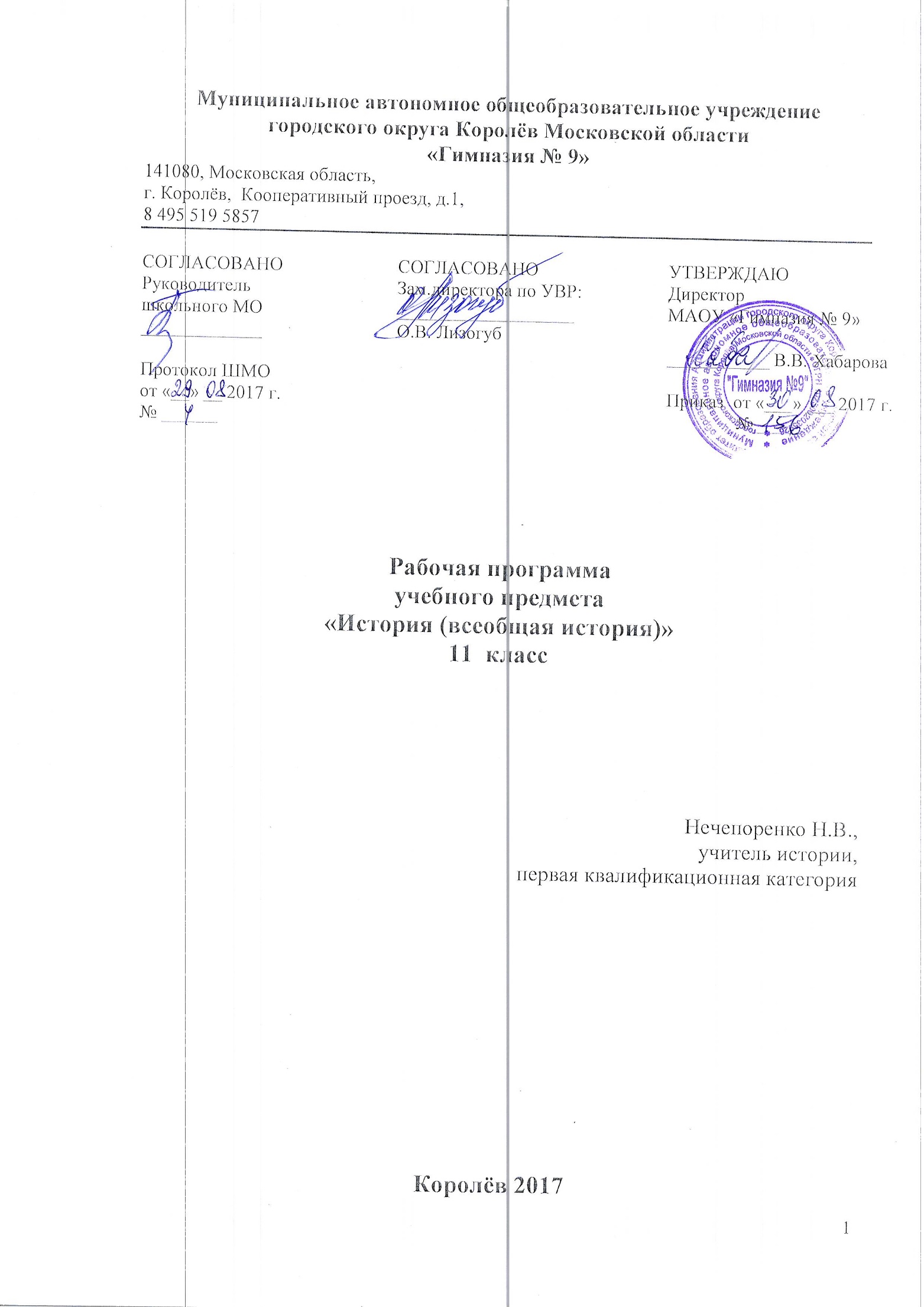 Пояснительная записка.     Рабочая программа составлена на основе примерной рабочей программы по учебному предмету «История России», "Всеобщая история ", является частью основной образовательной программы МАОУ «Гимназия № 9». При организации образовательной деятельности  используется предметная линия учебников под редакцией И.С. Борисова, А. А. Левандовского,Н.В. Загладина. Данная линия учебников одобрена РАО и РАН, имеет гриф «Рекомендовано» и рассчитана на базовый уровень освоения учебного предмета. Рабочая программа составлена в соответствии с приказом министра образования Московской области от  23.05.2017 № 1593 "Об утверждении регионального базисного учебного плана для государственных образовательных организаций Московской области, муниципальных и частных  образовательных  организаций в Московской области , реализующих образовательные программы  основного общего и среднего общего образования".        Учебный предмет«История» представлен двумя учебными модулями «История России» (занимающего приоритетное место по объему учебного времени) и «Всеобщая история».В рамках учебного модуля «Всеобщая история» рассматриваются характерные черты основных исторических эпох, существовавших в их рамках цивилизаций, государств и др., прослеживаются линии взаимодействия и преемственности отдельных общностей, раскрывается значение исторического и культурного наследия прошлого. Данный предмет играет важную роль в осознании школьниками исторической обусловленности многообразия окружающего их мира, создает предпосылки для понимания и уважения ими других людей и культур.Основу школьных курсов истории составляют следующие содержательныелинии:1.Историческое время – хронология и периодизация событий и процессов.2.Историческое пространство - историческая карта России и мира, ее динамика; отражение на исторической карте взаимодействия человека, общества и природы, основных географических, экологических, этнических, социальных, геополитических характеристик развития человечества.3.Историческое движение: эволюция трудовой и хозяйственной деятельности людей, развитие материального производства, техники; изменение характера экономических отношений; формирование и развитие человеческих общностей – социальных, этнонациональных, религиозных и др.; динамика социальных движений в истории (мотивы, движущие силы, формы); образование и развитие государств, их исторические формы и типы; история познания человеком окружающего мира и себя в мире; развитие отношений между народами, государствами, цивилизациями.Главная (сквозная) содержательная линия курса – человек в истории. В связи с этим особое внимание уделяется характеристике условий жизни и быта людей в прошлом, их потребностям, интересам, мотивам действий, картине мира, ценностям.Рабочая программа имеет целью образование, развитие и воспитание личности школьника, способного к самоидентификации и определению своих ценностных ориентиров, активно и творчески применяющего исторические знания в учебной и социальной деятельности.Рабочая программа способствует решению следующих задач изучения истории на ступени основного общего образования: овладение учащимися знаниями об основных этапах развития человеческого общества с древности до наших дней в социальной, экономической, политической,духовной и нравственной сферах при особом внимании к месту и роли России во всемирно-историческом процессе с учетом индивидуальных особенностей каждого обучающегося; воспитание учащихся в духе патриотизма, уважения к своему Отечеству – многонациональному Российскому государству, в соответствии с идеями взаимопонимания, толерантности и мира между людьми и народами, в духе демократических ценностей современного общества; развитие способности учащихся анализировать содержащуюся в различных источниках информацию о событиях и явлениях прошлого и настоящего, руководствуясь принципом историзма, в их динамике, взаимосвязи и взаимообусловленности; формирование у школьников умений применять исторические знания для осмысления сущности современных общественных явлений, в общении с другими людьми в современном обществе путем смены способов, форм и методов обучения.Планируемые результаты Планируемыми результатами освоения учащимися программы по истории являются:1) формирование основ гражданской, этнонациональной, социальной, культурнойсамоидентификации личности обучающегося, осмысление им опыта российской истории как части мировой истории, усвоение базовых национальных ценностей современного российского общества: гуманистических и демократических ценностей, идей мира и взаимопонимания между народами, людьми разных культур;2) овладение базовыми историческими знаниями, а также представлениями о закономерностях развития человеческого общества с древности до наших дней в социальной, экономической, политической, научной и культурной сферах; приобретение опыта историко-культурного, цивилизационного подхода к оценке социальных явлений, современных глобальных процессов;3) формирование умений применения исторических знаний для осмысления сущности современных общественных явлений, жизни в современном поликультурном, полиэтничном и многоконфессиональном мире;4) формирование важнейших культурно-исторических ориентиров для гражданской, этнонациональной, социальной, культурной самоидентификации личности, миропонимания и познания современного общества на основе изучения исторического опыта России и человечества;5) развитие умений искать, анализировать, сопоставлять и оценивать содержащуюся в различных источниках информацию о событиях и явлениях прошлого и настоящего, способностей определять и аргументировать своё отношение к ней;6) воспитание уважения к историческому наследию народов России; восприятие традиций исторического диалога, сложившихся в поликультурном, полиэтничном и многоконфессиональном Российском государстве. .  Содержание учебного предмета с указанием форм организации учебных занятий, основных видов учебной деятельностиВСЕОБЩАЯ ИСТОРИЯ Мир накануне и в годы Первой мировой войныМир накануне Первой мировой войныИндустриальное общество. Либерализм, консерватизм, социал-демократия, анархизм. Рабочее и социалистическое движение. Профсоюзы. Расширение избирательного права. Национализм. «Империализм». Колониальные и континентальные империи. Мировой порядок перед Первой мировой войной. Антанта и Тройственный союз. Гаагские конвенции и декларации. Гонка вооружений и милитаризация. Пропаганда. Региональные конфликты накануне Первой мировой войны. Причины Первой мировой войны. Первая мировая войнаСитуация на Балканах. Сараевское убийство. Нападение Австро-Венгрии на Сербию. Вступление в войну Германии, России, Франции, Великобритании, Японии, Черногории, Бельгии. Цели войны. Планы сторон. «Бег к морю». Сражение на Марне. Победа российской армии под Гумбиненом и поражение под Танненбергом. Наступление в Галиции. Морское сражение при Гельголанде. Вступление в войну Османской империи. Вступление в войну Болгарии и Италии. Поражение Сербии. Четверной союз (Центральные державы). Верден. Отступление российской армии. Сомма. Война в Месопотамии. Геноцид в Османской империи. Ютландское сражение. Вступление в войну Румынии. Брусиловский прорыв. Вступление в войну США. Революция 1917 г. и выход из войны России. 14 пунктов В. Вильсона. Бои на Западном фронте. Война в Азии. Капитуляция государств Четверного союза. Новые методы ведения войны. Националистическая пропаганда. Борьба на истощение. Участие колоний в европейской войне. Позиционная война. Новые практики политического насилия: массовые вынужденные переселения, геноцид. Политические, экономические, социальные и культурные последствия Первой мировой войны.Межвоенный период (1918–1939)Революционная волна после Первой мировой войныОбразование новых национальных государств. Народы бывшей российской империи: независимость и вхождение в СССР. Ноябрьская революция в Германии. Веймарская республика. Антиколониальные выступления в Азии и Северной Африке. Образование Коминтерна. Венгерская советская республика. Образование республики в Турции и кемализм. Версальско-вашингтонская системаПланы послевоенного устройства мира. Парижская мирная конференция. Версальская система. Лига наций. Генуэзская конференция 1922 г. Рапалльское соглашение и признание СССР. Вашингтонская конференция. Смягчение Версальской системы. Планы Дауэса и Юнга. Локарнские договоры. Формирование новых военно-политических блоков – Малая Антанта, Балканская и Балтийская Антанты. Пацифистское движение. Пакт Бриана-Келлога.Страны Запада в 1920-е гг.Реакция на «красную угрозу». Послевоенная стабилизация. Экономический бум. Процветание. Возникновение массового общества. Либеральные политические режимы. Рост влияния социалистических партий и профсоюзов. Авторитарные режимы в Европе: Польша и Испания. Б. Муссолини и идеи фашизма. Приход фашистов к власти в Италии. Создание фашистского режима. Кризис Матеотти. Фашистский режим в Италии.Политическое развитие стран Южной и Восточной АзииКитай после Синьхайской революции. Революция в Китае и Северный поход. Режим Чан Кайши и гражданская война с коммунистами. «Великий поход» Красной армии Китая. Становление демократических институтов и политической системы колониальной Индии. Поиски «индийской национальной идеи». Национально-освободительное движение в Индии в 1919–1939 гг. Индийский национальный конгресс и М. Ганди. Великая депрессия. Мировой экономический кризис. Преобразования Ф. Рузвельта в СШАНачало Великой депрессии. Причины Великой депрессии. Мировой экономический кризис. Социально-политические последствия Великой депрессии. Закат либеральной идеологии. Победа Ф Д. Рузвельта на выборах в США. «Новый курс» Ф.Д. Рузвельта. Кейнсианство. Государственное регулирование экономики. Другие стратегии выхода из мирового экономического кризиса. Тоталитарные экономики. Общественно-политическое развитие стран Латинской Америки.Нарастание агрессии. Германский нацизмНарастание агрессии в мире. Агрессия Японии против Китая в 1931–1933 гг. НСДАП и А. Гитлер. «Пивной» путч. Приход нацистов к власти. Поджог Рейхстага. «Ночь длинных ножей». Нюрнбергские законы. Нацистская диктатура в Германии. Подготовка Германии к войне.«Народный фронт» и Гражданская война в ИспанииБорьба с фашизмом в Австрии и Франции. VII Конгресс Коминтерна. Политика «Народного фронта». Революция в Испании. Победа «Народного фронта» в Испании. Франкистский мятеж и фашистское вмешательство. Социальные преобразования в Испании. Политика «невмешательства». Советская помощь Испании. Оборона Мадрида. Сражения при Гвадалахаре и на Эбро. Поражение Испанской республики.Политика «умиротворения» агрессораСоздание оси Берлин–Рим–Токио. Оккупация Рейнской зоны. Аншлюс Австрии. Судетский кризис. Мюнхенское соглашение и его последствия. Присоединение Судетской области к Германии. Ликвидация независимости Чехословакии. Итало-эфиопская война. Японо-китайская война и советско-японские конфликты. Британско-франко-советские переговоры в Москве. Советско-германский договор о ненападении и его последствия. Раздел Восточной Европы на сферы влияния Германии и СССР.Развитие культуры в первой трети ХХ в.Основные направления в искусстве. Модернизм, авангардизм, сюрреализм, абстракционизм, реализм. Психоанализ. Потерянное поколение. Ведущие деятели культуры первой трети ХХ в. Тоталитаризм и культура. Массовая культура. Олимпийское движение.Вторая мировая войнаНачало Второй мировой войныПричины Второй мировой войны. Стратегические планы основных воюющих сторон. Блицкриг. «Странная война», «линия Мажино». Разгром Польши. Присоединение к СССР Западной Белоруссии и Западной Украины. Советско-германский договор о дружбе и границе. Конец независимости стран Балтии, присоединение Бессарабии и Северной Буковины к СССР. Советско-финляндская война и ее международные последствия. Захват Германией Дании и Норвегии. Разгром Франции и ее союзников. Германо-британская борьба и захват Балкан. Битва за Британию. Рост советско-германских противоречий.Начало Великой Отечественной войны и войны на Тихом океанеНападение Германии на СССР. Нападение Японии на США и его причины. Пёрл-Харбор. Формирование Антигитлеровской коалиции и выработка основ стратегии союзников. Ленд-лиз. Идеологическое и политическое обоснование агрессивной политики нацистской Германии. Планы Германии в отношении СССР. План «Ост». Планы союзников Германии и позиция нейтральных государств.Коренной перелом в войнеСталинградская битва. Курская битва. Война в Северной Африке. Сражение при Эль-Аламейне. Стратегические бомбардировки немецких территорий. Высадка в Италии и падение режима Муссолини. Перелом в войне на Тихом океане. Тегеранская конференция. «Большая тройка». Каирская декларация. Роспуск Коминтерна.Жизнь во время войны. Сопротивление оккупантамУсловия жизни в СССР, Великобритании и Германии. «Новый порядок». Нацистская политика геноцида, холокоста. Концентрационные лагеря. Принудительная трудовая миграция и насильственные переселения. Массовые расстрелы военнопленных и гражданских лиц. Жизнь на оккупированных территориях. Движение Сопротивления и коллаборационизм. Партизанская война в Югославии. Жизнь в США и Японии. Положение в нейтральных государствах.Разгром Германии, Японии и их союзниковОткрытие Второго фронта и наступление союзников. Переход на сторону антигитлеровской коалиции Румынии и Болгарии, выход из войны Финляндии. Восстания в Париже, Варшаве, Словакии. Освобождение стран Европы. Попытка переворота в Германии 20 июля 1944 г. Бои в Арденнах. Висло-Одерская операция. Ялтинская конференция. Роль СССР в разгроме нацистской Германии и освобождении Европы. Противоречия между союзниками по Антигитлеровской коалиции. Разгром Германии и взятие Берлина. Капитуляция Германии. Наступление союзников против Японии. Атомные бомбардировки Хиросимы и Нагасаки. Вступление СССР в войну против Японии и разгром Квантунской армии. Капитуляция Японии. Нюрнбергский трибунал и Токийский процесс над военными преступниками Германии и Японии. Потсдамская конференция. Образование ООН. Цена Второй мировой войны для воюющих стран. Итоги войны.Соревнование социальных системНачало «холодной войны»Причины «холодной войны». План Маршалла. Гражданская война в Греции. Доктрина Трумэна. Политика сдерживания. «Народная демократия» и установление коммунистических режимов в Восточной Европе. Раскол Германии. Коминформ. Советско-югославский конфликт. Террор в Восточной Европе. Совет экономической взаимопомощи. НАТО. «Охота на ведьм» в США.Гонка вооружений. Берлинский и Карибский кризисыГонка вооружений. Испытания атомного и термоядерного оружия в СССР. Ослабление международной напряженности после смерти И. Сталина. Нормализация советско-югославских отношений. Организация Варшавского договора. Ракетно-космическое соперничество. Первый искусственный спутник Земли. Первый полет человека в космос. «Доктрина Эйзенхауэра». Визит Н. Хрущева в США. Ухудшение советско-американских отношений в 1960–1961 гг. Д. Кеннеди. Берлинский кризис. Карибский кризис. Договор о запрещении ядерных испытаний в трех средах.Дальний Восток в 40–70-е гг. Войны и революцииГражданская война в Китае. Образование КНР. Война в Корее. Национально-освободительные и коммунистические движения в Юго-Восточной Азии. Индокитайские войны. Поражение США и их союзников в Индокитае. Советско-китайский конфликт.«Разрядка»Причины «разрядки». Визиты Р. Никсона в КНР и СССР. Договор ОСВ-1 и об ограничении ПРО. Новая восточная политика ФРГ. Хельсинкский акт. Договор ОСВ-2. Ракетный кризис в Европе. Ввод советских войск в Афганистан. Возвращение к политике «холодной войны».Западная Европа и Северная Америка в 50–80-е годы ХХ века«Общество потребления». Возникновение Европейского экономического сообщества. Германское «экономическое чудо». Возникновение V республики во Франции. Консервативная и трудовая Великобритания. «Скандинавская модель» общественно-политического и социально-экономического развития.Проблема прав человека. «Бурные шестидесятые». Движение за гражданские права в США. Новые течения в обществе и культуре. Информационная революция. Энергетический кризис. Экологический кризис и зеленое движение. Экономические кризисы 1970-х – начала 1980-х гг. Демократизация стран Запада. Падение диктатур в Греции, Португалии и Испании. Неоконсерватизм. Внутренняя политика Р. Рейгана.Достижения и кризисы социалистического мира«Реальный социализм». Волнения в ГДР в 1953 г. ХХ съезд КПСС. Кризисы и восстания в Польше и Венгрии в 1956 г. «Пражская весна» 1968 г. и ее подавление. Движение «Солидарность» в Польше. Югославская модель социализма. Разрыв отношений Албании с СССР.Строительство социализма в Китае. Мао Цзэдун и маоизм. «Культурная революция». Рыночные реформы в Китае. Коммунистический режим в Северной Корее. Полпотовский режим в Камбодже.Перестройка в СССР и «новое мышление». Экономические и политические последствия реформ в Китае. Антикоммунистические революции в Восточной Европе. Распад Варшавского договора, СЭВ и СССР. Воссоздание независимых государств Балтии. Общие черты демократических преобразований. Изменение политической карты мира. Распад Югославии и войны на Балканах. Агрессия НАТО против Югославии. Латинская Америка в 1950–1990-е гг.Положение стран Латинской Америки в середине ХХ века. Аграрные реформы и импортзамещающая индустриализация. Революция на Кубе. Социалистические движения в Латинской Америке. «Аргентинский парадокс». Экономические успехи и неудачи латиноамериканских стран. Диктатуры и демократизация в Южной Америке. Революции и гражданские войны в Центральной Америке. Страны Азии и Африки в 1940–1990-е гг.Колониальное общество. Роль итогов войны в подъеме антиколониальных движений в Тропической и Южной Африке. Крушение колониальной системы и ее последствия. Выбор пути развития. Попытки создания демократии и возникновение диктатур в Африке. Система апартеида на юге Африки. Страны социалистической ориентации. Конфликт на Африканском Роге. Этнические конфликты в Африке.Арабские страны и возникновение государства Израиль. Антиимпериалистическое движение в Иране. Суэцкий конфликт. Арабо-израильские войны и попытки урегулирования на Ближнем Востоке. Палестинская проблема. Модернизация в Турции и Иране. Исламская революция в Иране. Кризис в Персидском заливе и войны в Ираке.Обретение независимости странами Южной Азии. Д. Неру и его преобразования. Конфронтация между Индией и Пакистаном, Индией и КНР. Реформы И. Ганди. Индия в конце ХХ в. Индонезия при Сукарно и Сухарто. Страны Юго-Восточной Азии после войны в Индокитае. Япония после Второй мировой войны. Восстановление суверенитета Японии. Проблема Курильских островов. Японское экономическое чудо. Кризис японского общества. Развитие Южной Кореи. «Тихоокеанские драконы».Современный мирГлобализация конца ХХ – начала XXI вв. Информационная революция, Интернет. Экономические кризисы 1998 и 2008 гг. Успехи и трудности интеграционных процессов в Европе, Евразии, Тихоокеанском и Атлантическом регионах. Изменение системы международных отношений. Модернизационные процессы в странах Азии. Рост влияния Китая на международной арене. Демократический и левый повороты в Южной Америке. Международный терроризм. Война в Ираке. «Цветные революции». «Арабская весна» и ее последствия. Постсоветское пространство: политическое и социально-экономическое развитие, интеграционные процессы, кризисы и военные конфликты. Россия в современном мире. Формы организации учебных занятий: школьные лекции , лабораторные занятия , семинарские занятия, практические занятия, уроки-диспуты, дискуссии, интегрированные уроки, уроки самоопределения и самореализации, уроки- презентации,  уроки- судыОсновные виды учебной деятельности:  личностные - умение  самостоятельно делать свой выбор и ценностей и отвечать за сделанный выбор. Регулятивные - умение организовывать свою деятельность .  Познавательные - умение результативно мыслить и работать с информацией в современном мире. Коммуникативные - умение общаться и взаимодействовать с людьми.№ п/пДатаТема урокаХарактеристика основных видов деятельности ученикаОсновные понятия темы№ п/пДатаТема урокаХарактеристика основных видов деятельности ученикаОсновные понятия темы№ п/пДатаТема урокаХарактеристика основных видов деятельности ученикаОсновные понятия темы№ п/пДатаТема урокаХарактеристика основных видов деятельности ученикаОсновные понятия темы1.2.3.4.5.1 1 неделя сентябряМир в начале хх векаформирование у учащихся умение построения и реализации новых знаний. Составление алгаритмованализов проблемных ситуаций. Коллективное проектирование способов выполнения дифферинцированного домашнего задания, фронтальная беседановейшая история 2 2 неделя сентябряновые явления в развитии капитализмаформирование у учащихся умение построения и реализации новых знаний. Составление алгаритмованализов проблемных ситуаций. Коллективное проектирование способов выполнения дифферинцированного домашнего задания, фронтальная беседаУрбанизация, социальное законодательство,монополия3 3 неделя сентябряСтраны Европы и Америки на рубеже веоквформирование у учащихся умение построения и реализации новых знаний. Составление алгаритмованализов проблемных ситуаций. Коллективное проектирование способов выполнения дифферинцированного домашнего задания, фронтальная беседаЭволюция, революция4 4 неделя сентябряпробуждение Азии: традиционализм и модернизация  формирование у учащихся умение построения и реализации новых знаний. Составление алгаритмованализов проблемных ситуаций. Коллективное проектирование способов выполнения дифферинцированного домашнего задания, фронтальная беседа5 1 неделя октябряЛатинская Америка в начале хх векаформирование у учащихся умение построения и реализации новых знаний. Составление алгаритмованализов проблемных ситуаций. Коллективное проектирование способов выполнения дифферинцированного домашнего задания, фронтальная беседа6 2 неделя октябряПервая мировая война и ее урокиформирование у учащихся умение построения и реализации новых знаний. Составление алгаритмованализов проблемных ситуаций. Коллективное проектирование способов выполнения дифферинцированного домашнего задания, фронтальная беседа  ЛИГА Наций Антанта, Тройственный союз, Брусиловский прорыв, карточная система 7 3 неделя октябряСобытия на фронтах 1914 - 1918формирование у учащихся умение построения и реализации новых знаний. Составление алгаритмованализов проблемных ситуаций. Коллективное проектирование способов выполнения дифферинцированного домашнего задания, фронтальная беседаСепаратный мир, контрибуция, демилитаризация 
Версальская система.8 4 неделя октябряИтоги  I Мировой войныформирование у учащихся умение построения и реализации новых знаний. Составление алгаритмованализов проблемных ситуаций. Коллективное проектирование способов выполнения дифферинцированного домашнего задания, фронтальная беседаглобализация, системы экономик
Сепаратный мир, контрибуция, демилитаризация 
Версальская система.9 2 неделя ноябряПослевоенная Европа и Америка: от революции к экономическому кризисуформирование у учащихся умение построения и реализации новых знаний. Составление алгаритмованализов проблемных ситуаций. Коллективное проектирование способов выполнения дифферинцированного домашнего задания, фронтальная беседа
Революция, левые , правые 10 3 неделя ноябряСтраны Европы и США в 20-е ггформирование у учащихся умение построения и реализации новых знаний. Составление алгаритмованализов проблемных ситуаций. Коллективное проектирование способов выполнения дифферинцированного домашнего задания, фронтальная беседановый курс, социальный компромис 11 4неделя ноябряМировой Экономический кризис формирование у учащихся умение построения и реализации новых знаний. Составление алгаритмованализов проблемных ситуаций. Коллективное проектирование способов выполнения дифферинцированного домашнего задания, фронтальная беседаНародный фронт
Мировой экономический кризис 12 1 неделя декабря"Новый курс" Рузвельтаформирование у учащихся умение построения и реализации новых знаний. Составление алгаритмованализов проблемных ситуаций. Коллективное проектирование способов выполнения дифферинцированного домашнего задания, фронтальная беседаколонизации, митрополии, модернизация, осободительная борьба 
новый курс, социальный компромис 13 2 неделя декабряГермания: от буржуазной демокрамии к диктатуре тоталитарнойформирование у учащихся умение построения и реализации новых знаний. Составление алгаритмованализов проблемных ситуаций. Коллективное проектирование способов выполнения дифферинцированного домашнего задания, фронтальная беседаколонизации, митрополии
тоталитаризм, нацизм, авторитаризм, 14 3 неделя декабряФранция в 30-е годыформирование у учащихся умение построения и реализации новых знаний. Составление алгаритмованализов проблемных ситуаций. Коллективное проектирование способов выполнения дифферинцированного домашнего задания, фронтальная беседа, работа с исторической картой  
Народный фронт
Мировой экономический кризис 15 4 неделя декабряМеждународные отношения между двумя Мировыми войнамиформирование у учащихся умение построения и реализации новых знаний. Составление алгаритмованализов проблемных ситуаций. Коллективное проектирование способов выполнения дифферинцированного домашнего задания, фронтальная беседа, работа с исторической картой битва за Британию», план Барбаросса, план «Ост», «новый порядок», геноцид, Холокост, антигитлеровская коалиция, движение Сопротивления, коренной перелом, второй фронт, Нюрнбергский процес
Странная война, Мюнхенский сговор, аншлюс 
Народный фронт
Мировой экономический кризис 16 3 неделя январяМир на пороге войныформирование у учащихся умение построения и реализации новых знаний. Составление алгаритмованализов проблемных ситуаций. Коллективное проектирование способов выполнения дифферинцированного домашнего задания, фронтальная беседа, работа с исторической картой фашизм17 4 неделя январякультура I половины хх векаформирование у учащихся умение построения и реализации новых знаний. Составление алгаритмованализов проблемных ситуаций. Коллективное проектирование способов выполнения дифферинцированного домашнего задания, фронтальная беседа, работа с исторической картой Авангард, модерн, эклектика18 5 неделя январяII Мировая войнвформирование у учащихся умение построения и реализации новых знаний. Составление алгаритмованализов проблемных ситуаций. Коллективное проектирование способов выполнения дифферинцированного домашнего задания, фронтальная беседа
антигитлеровская коалиция, ленд-лиз19 1 неделя февраляОсновные сражения II Мировой войныформирование у учащихся умение построения и реализации новых знаний. Составление алгаритмованализов проблемных ситуаций. Коллективное проектирование способов выполнения дифферинцированного домашнего задания, фронтальная беседа гонка вооружений
 план "Ост", "Барбаросса", концлагеря20 2 неделя февраляАнтигитлеровская коалиция формирование у учащихся умение построения и реализации новых знаний. Составление алгаритмованализов проблемных ситуаций. Коллективное проектирование способов выполнения дифферинцированного домашнего задания, фронтальная беседаИндустриализация
Антигитлеровская коалиция 21 3 неделя февраляII Мировая войнв в истории человечестваформирование у учащихся умение построения и реализации новых знаний. Составление алгаритмованализов проблемных ситуаций. Коллективное проектирование способов выполнения дифферинцированного домашнего задания, фронтальная беседамировая социалистическая система, «Пражская весна», социалистический интернационализм, солидарность, «бархатная революция», шоковая терапия, приватизация
фальсификация истории22 4 неделя февраляНачало "холодной войны"формирование у учащихся умение построения и реализации новых знаний. Составление алгаритмованализов проблемных ситуаций. Коллективное проектирование способов выполнения дифферинцированного домашнего задания, фронтальная беседа
Организация Объединенных Наций, биполярный мир, «холодная война», научно-техническая революция, постиндустриальное 23 1 неделя мартаЗавершение эпохи индустриального обществаформирование у учащихся умение построения и реализации новых знаний. Составление алгаритмованализов проблемных ситуаций. Коллективное проектирование способов выполнения дифферинцированного домашнего задания, фронтальная беседасоциальные движения, гражданское общество24 2 неделя мартаСтановление информационного обществаформирование у учащихся умение построения и реализации новых знаний. Составление алгаритмованализов проблемных ситуаций. Коллективное проектирование способов выполнения дифферинцированного домашнего задания, фронтальная беседаРыночные отношения, гражданское общество, общество потребителей 25 3 неделя мартаСоциально-политическая жизнь Европы и США во II половине ХХ векаформирование у учащихся умение построения и реализации новых знаний. Составление алгаритмованализов проблемных ситуаций. Коллективное проектирование способов выполнения дифферинцированного домашнего задания, фронтальная беседанаучно-теническая революция, общество потребителей 
западная демократия,
мировая социалистическая система, «Пражская весна», социалистический интернационализм, солидарность, «бархатная революция», шоковая терапия, приватизац26 4 неделя мартаСтраны Азии, Африки и Латинской Америкиформирование у учащихся умение построения и реализации новых знаний. Составление алгаритмованализов проблемных ситуаций. Коллективное проектирование способов выполнения дифферинцированного домашнего задания, фронтальная беседастраны третьего мира, сырьевой придаток, культурная революция27 1 неделя апреляЛатинская Америка во  II половине хх векаформирование у учащихся умение построения и реализации новых знаний. Составление алгаритмованализов проблемных ситуаций. Коллективное проектирование способов выполнения дифферинцированного домашнего задания, фронтальная беседа28 2 неделя апреляКультура второй половины ХХ века и начала ХХI векаформирование у учащихся умение построения и реализации новых знаний. Составление алгаритмованализов проблемных ситуаций. Коллективное проектирование способов выполнения дифферинцированного домашнего задания, фронтальная беседа29 3 неделя апреляНовые рубежи науки и техникиформирование у учащихся умение построения и реализации новых знаний. Составление алгаритмованализов проблемных ситуаций. Коллективное проектирование способов выполнения дифферинцированного домашнего задания, фронтальная беседа30 4 неделя апреляЛитература и искусствоформирование у учащихся умение построения и реализации новых знаний. Составление алгаритмованализов проблемных ситуаций. Коллективное проектирование способов выполнения дифферинцированного домашнего задания, фронтальная беседа, формирование у учащихся умение построения и реализации новых знаний. Составление алгаритмованализов проблемных ситуаций. Коллективное проектирование способов выполнения дифферинцированного домашнего задания, фронтальная беседа31 1 неделя маяНовые тенденции  в развитии культурыформирование у учащихся умение построения и реализации новых знаний. Составление алгаритмованализов проблемных ситуаций. Коллективное проектирование способов выполнения дифферинцированного домашнего задания, фронтальная беседа, работа с иллюсстритивным материалом архитектурные стили, навпрвления в живописи, литературные стили 32 2 неделя маяГлобальные проблемы современностиформирование у учащихся умение построения и реализации новых знаний. Составление алгаритмованализов проблемных ситуаций. Коллективное проектирование способов выполнения дифферинцированного домашнего задания, фронтальная беседа, работа с иллюстративным материаломглобализация,33 3 неделя маяМеждународные отношения во второй половине хх начале ххI   формирование у учащихся умение построения и реализации новых знаний. Составление алгаритмованализов проблемных ситуаций. Коллективное проектирование способов выполнения дифферинцированного домашнего задания, фронтальная беседа34 4 неделя маяУрок повторения и обобщения Формирование у учащихся умений к осуществлению контрольной функции, контроль и самоконтрольизученных понятий, алгоритма проведения самопроверки и взаимопроверки, работа в группах с последующей проверкой выполнения заданий, фронтальная беседа, написание эссе, работа со схемами, проведение дисскуссий по теме урока 